CERTIFICATION		Contract No. 	<insert #>	Project No. 	<insert #>Instructions:  ALL BIDS AND CONTRACTS MUST BE SIGNED BY AN OFFICER OR EMPLOYEE HAVING THE AUTHORITY TO BIND THE COMPANY OR FIRM.  Provide the information requested below, including the type of organization for your firm, such as partnership, limited partnership, corporation, limited liability company, etc., and attach to this form a true and accurate copy of the firm’s official record adopted by the firm’s executives/board that authorizes certain of the firm’s officers or employees to bind the firm. An example of such official record would be a corporate resolution duly adopted by a Board of Directors for a Corporation. This is to certify that I am 						
		Name and Title of Authorized Signatory (such as John Smith, President)2)	of 			; and 	Name of Firmthe attached official record, which lists only the officers or employees of our firm who are authorized to bind the firm, is a true and accurate copy as duly adopted by the Executives/Board of the firm on 		.	Date				Signature	Date					Firm’s Type of Organization (see instructions above)IMPORTANT NOTE(If your firm is a sole proprietorship, you need not complete this form. For all other types of firms, be sure to attach to this certification a copy of firm’s official record authorizing officers or employees of the firm to execute Contract Documents or to execute a bid submittal. If attaching more than one document, modify the form to reflect that fact.)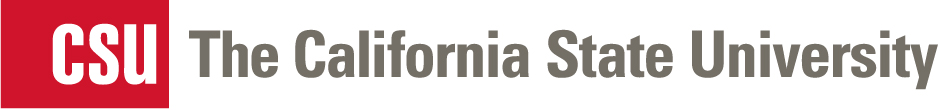 